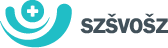 Střední zdravotnická škola a Vyšší odborná škola zdravotnickáKarlovarská 99, 323 00 PlzeňPřihláška na Studentskou konferenci VOŠZ konající se 26. 4. 2017Přihlásit se můžete odesláním přihlášky:* povinné údajeVYPLNĚNOU PŘIHLÁŠKU POSÍLEJTE PROSÍM pro aktivní i  pasivní účast nejpozději do 28.2.2017 NA E-MAILOVOU ADRESU: konference17@seznam.cz. Potvrzuji svým podpisem souhlas s podmínkami, za kterých je akce anotována a dále s tím, že SZŠ a VOŠZ Plzeň použije mé osobní údaje pro účely archivace ve smyslu zákona č.101/2000 Sb., v platném znění.* Jméno: * Příjmení, titul: * Bydliště: * Celé datum narození:* E-mail: * Telefon:    * Účast:        aktivní (přednáška na konferenci) Název příspěvku:         pasivníPracoviště, škola: 